«Утверждаю»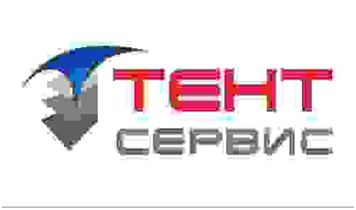 Директор ООО «Тент-Сервис»____________Загертдинов Н.К.ООО «Тент-Сервис»РТ, 420073,г.Казань, ул.А.Кутуя,1618 (843) 298-37-29, 240-40-54, 240-40-64tentservis@list.ruТорговые павильоныПримечание: На каркас нанесено полимерно – порошковое покрытие. Тентовое покрытие – тентовая ПВХ ткань производства Корея. При изменении конструкций (металлоконструкций или тентовой части), комплектации, а также изменении кроя и расхода материалов, конструкция считается нестандартной и её  стоимость рассчитывается отдельно.Услуги: Доставка, монтаж, на несение логотипов и рекламы, прокат павильонов.НаименованиеКаркас со скобой Тентовое покрытие КореяТентовое покрытие КореяКомплект: каркас+стенки+,    крыша КореяНаименованиеКаркас со скобой КрышаСтенкиКомплект: каркас+стенки+,    крыша КореяПавильон 3х3-1 с пирамидальной крышей25 0007 0001380045 800Павильон 3х3-2 с шатровой крышей26500145009 80050800Павильон 3х5-1 с шатровый «Пагода»28 50014 50011 80054 800Павильон 3х5 пирамидальный 28 00011 20011 80051 000Павильон 4х4-1 с пирамидальной крышей29 50011 50017 00058 000Павильон 4х4 -2 с шатровой крышей33 00016 50018 50068 000Павильон 5х5 с пирамидальной крышей 38 00016 00025 90079 900Павильон 5х5 с шатровой крышей45 60018 20026 80090600Павильон 6х6 с шатровой крышей     90 00020 70026 800137 500Павильон 7х7 с шатровой крышей114 0002950036 500180 000Павильон 8х8 с шатровой крышей 120 0003850066 500225 000Павильон 5х10 крыша двускатная70 00023 00037 000130 000Павильон 5х10 «Пагода»85 00025 00030 000140 000Павильон 10х10 с шатровой крышей180 00065 000100000345 000ПМ 10246 000